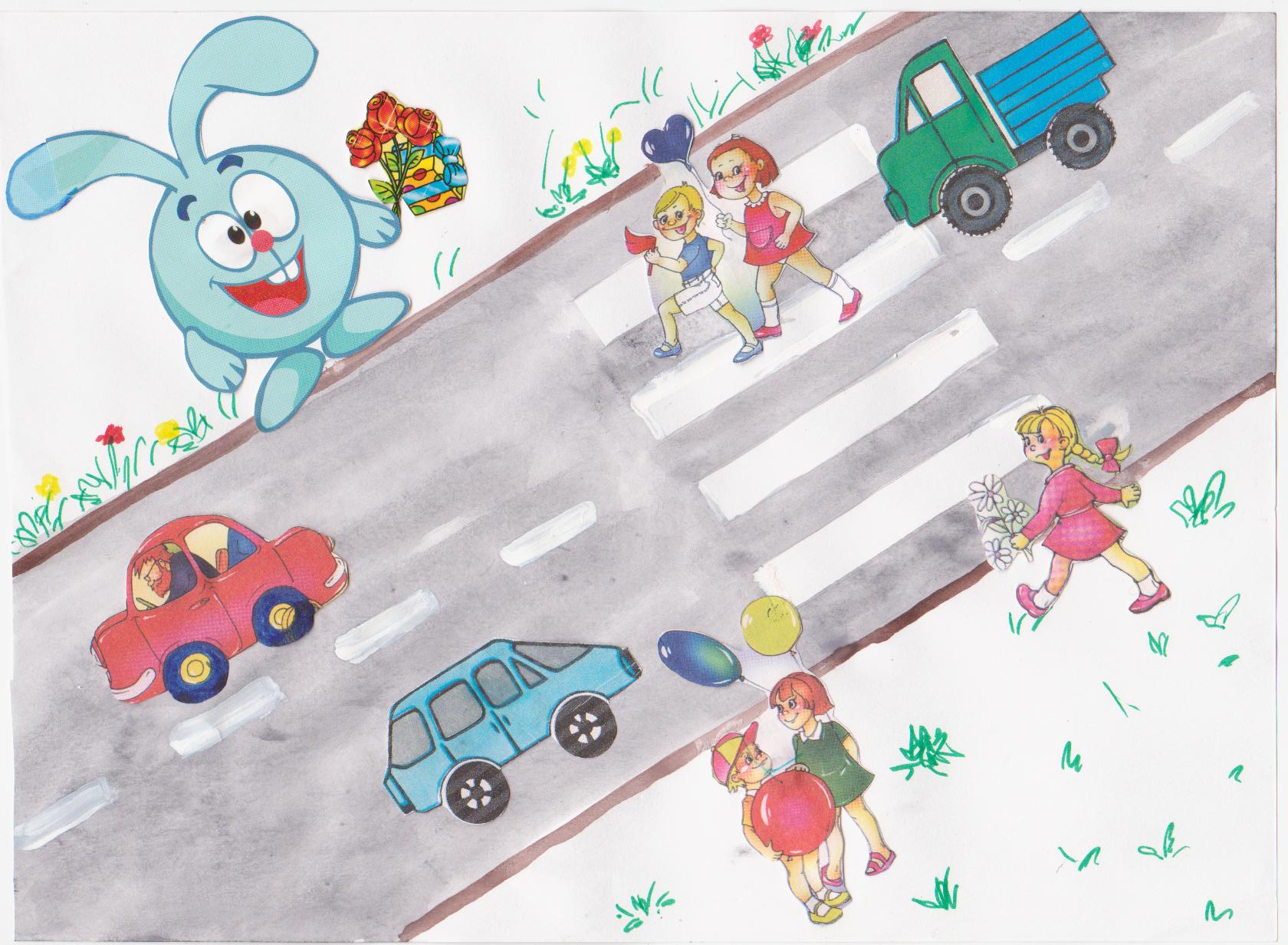 сказка«Крош и зебра» Пучкова Валерия,5лет.		МДОУ«Детский сад №3» г. Калачинска	Омской области.Сказка « Крош и зебра» 		У меня был день рождения!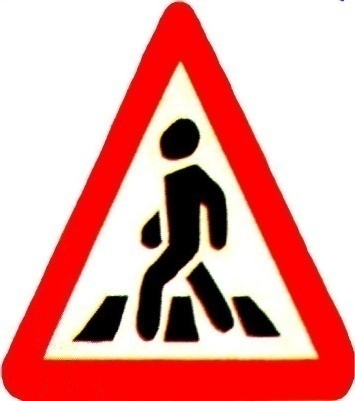 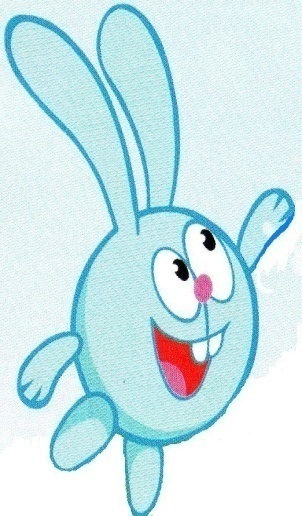 		Я пригласила в гости своих друзей. Мы с бабушкой приготовили торт, чай, свечи.Все гости пришли во время, а только не было моего любимого смешарика Кроша.Мы с друзьями попробовали сладости, поиграли в игры, а Кроша всё не было.Мне стало грустно. И тогда мы пошли погулять по нашей красивой улице.И тут на другой стороне дороги мы увидели Кроша. Он стоял очень грустный, а в руках у него был букет цветов.Мы обрадовались, стали его звать, а когда перешли через дорогу обняли его и спросили: «Почему ты здесь стоишь?»Крош ответил, что не знает где переходить эту дорогу. Тут мы поняли, почему Крош задержался.И посоветовали ему искать зебру. Крош удивился и сказал: «Зачем искать зебру?»Тогда мы объяснили ему, что зебра – это переход для пешеходов. Как увидишь много белых полосок на дороге – это и есть «зебра»А потом мы все дружно перешли дорогу по «зебре», вернулись ко мне в гости и  веселились уже все вместе.